Descriptif type ECOGLASS PREMIUM ALL GLASSVENTELLE DE FACADE DE DESENFUMAGE (DENFC) à rupture de pont thermiqueFourniture et pose de châssis à lames de façade de type ECOGLASS PREMIUM ALL GLASS de la société ECODIS ou équivalent présentant un coefficient de transmission thermique global : Uw = 1.30 W/m².K.Profilés en aluminium anodisé naturel / laqué RAL XXX à rupture de pont thermique d’épaisseur 47 mm. Système de commande ouverture/fermeture pneumatique / électrique 24/230V. Vérin en applique sur le montant, le reste du mécanisme est intégré dans les profils laqués du châssis.Remplissage en verre double vitrage 32 ou 34 mm monté, scellé et collé d’usine. La fixation par colle spécifique du vitrage en usine est impérative.Résistance charge éolienne : WL 2000 N/m²Les DENFC devront être certifiés CE selon la norme EN 12101-2 et conforme à la NF S 61937-7 et -8.Classes de performances répondant aux exigences de la réglementation française y compris aération 10000 cycles. L’entreprise présentera la Déclaration de Performances (DOP) à la maîtrise d’œuvre avant tout début d’exécution.Mise en œuvre conforme aux Règles Professionnelles et aux recommandations du fabricant.Zone 1 : 	Hauteur = XXXXX mm		Largeur = XXXX mmNombre de lames = XXX mmCoefficient aéraulique = 0.54Av (SGO) = XXX m² - Aa (SUE) = XXX m²		Coefficient de transmission thermique du remplissage Ug : XXXXX W/m².K		Poids = XXX kg		Localisation : XXXX		Quantité : XXXXZone 2 : 	Hauteur = XXXXX mm		Largeur = XXXX mmNombre de lames = XXX mmCoefficient aéraulique = 0.54Av (SGO) = XXX m² - Aa (SUE) = XXX m²		Coefficient de transmission thermique du remplissage Ug : XXXXX W/m².K		Poids = XXX kg		Localisation : XXXX		Quantité : XXXXCONDITIONS D’INSTALLATION :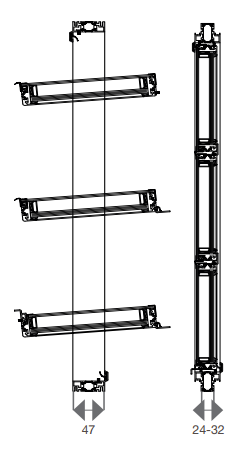 Installation sur tous types de support en façade y compris verrière, murs rideau et sheds.Aucune inclinaison (par rapport à la verticale) autorisée.Gamme dimensionnelle : Largeur : mini = 250 mm – maxi = 1600 mmHauteur : mini = 250 mm – maxi = illimitéHauteur des lames : mini = 200 mm – maxi = 350 mmNombre minimum de lame : 1 Energie : Hauteur mini 800 mm pour mécanisme pneumatiqueOPTIONS DISPONIBLES :Options de sécurité :Système anti-pincement idéal pour les ERP, les établissements scolaires, notamment pour les circulations.Options de remplissage :Double vitrage : Trempé / Feuilleté / Acoustique Panneaux sandwich aluminiumOptions de désenfumage:DENFC équipé de contacteurs de fin de course (dans le cadre d’une installation dans un système de Sécurité Incendie de catégorie A ou B).Options d’aération :Fonction manuelle possible assurée par l’appareil sans modification. Fonction aération assurée par l’appareil sans modification :Version pneumatique : Raccordement à un coffret de commande pneumatique de type « confort ».Version électrique : Raccordement à un coffret de commande électrique avec centrale pluie et vent.FAQ :Quand effectuer l’entretien et la maintenance des châssis de désenfumage ? Une vérification et un entretien des exutoires devront être faits obligatoirement chaque année, par le fabricant ou par une société spécialisée disposant de la certification APSAD/F17.Vous avez une question ? Contactez-nous : prescription@ecodis.fr 